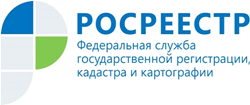 Управление Росреестра по Республике АдыгеяРосреестр будет развивать программу по цифровой трансформацииРосреестр проведет комплексную цифровую трансформацию, сообщила заместитель руководителя ведомства Елена Мартынова в ходе онлайн-заседания межрегиональной рабочей группы.В рамках ведомственной программы цифровой трансформации Росреестра будет проведен реинжиниринг бизнес-процессов и разработана цифровая платформа для предоставления государственных услуг, создано эффективное пространство для обмена данными в режиме онлайн, при этом основой для реализации этих задач станет плотное взаимодействие с территориальными органами Росреестра и филиалами Федеральной кадастровой палаты (ФКП).Для обеспечения цифровой трансформации важно сформировать полный и качественный единый государственный реестр недвижимости. Для этого Росреестр совместно с регионами реализует специализированный план по наполнению ЕГРН сведениями. Данная задача является приоритетной для ведомства, считает замглавы Росреестра.Кроме того, ведомство приступило к проведению эксперимента по созданию Единого информационного ресурса (ЕИР) о земле и недвижимости, который объединит государственные информационные системы 10 федеральных министерств и ведомств, госкорпорации "Роскосмос", а также информационные системы региональных органов исполнительной власти. Пилотный проект будет реализован на территории четырех регионов (Республика Татарстан, Краснодарский край, Пермский край, Иркутская область). Соответствующее Постановление Правительства РФ опубликовано 8 января 2021 года.Наше ведомство активно сотрудничает с ведущими университетами и центрами по подготовке специалистов в области цифровой экономики. Так, например, на базе Университета "Иннополис" было организовано онлайн-обучение 12 сотрудников по программе цифровой трансформации, которые защитили проект «Цифровой помощник регистратора прав».Помимо этого Росреестр утвердил основные этапы реализации программы цифровой трансформации. Ее ключевые задачи - увеличение доли массовых государственных услуг, доступных в электронном виде, повышение качества оказания государственных услуг Росреестра и повышение эффективности.